MARSZAŁEK WOJEWÓDZTWA PODKARPACKIEGO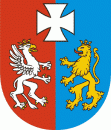 OS.I.7222.78.2.2023.BK						Rzeszów, 2023-09-04DECYZJADziałając na podstawie:art. 163 ustawy z dnia 14 czerwca 1960 r. Kodeks postępowania administracyjnego (t.j. Dz. U. z 2023 r. poz. 775 ze zm.),art. 192, art. 378 ust. 2a pkt 1 ustawy z dnia 27 kwietnia 2001 r. Prawo ochrony środowiska (t.j. Dz. U. z 2022 r. poz. 2556 ze zm.) w związku z § 2 ust. 1 pkt. 14 rozporządzenia Rady Ministrów z dnia 10 września 2019 r. w sprawie przedsięwzięć mogących znacząco oddziaływać na środowisko (Dz. U. z 2019 r., poz. 1839) oraz ust. 2 pkt 6 załącznika do Rozporządzenia Ministra Środowiska z dnia 27 sierpnia 2014 r. w sprawie rodzajów instalacji mogących powodować znaczne zanieczyszczenie elementów przyrodniczych albo środowiska jako całości (Dz. U. z 2014 r., poz. 1169),po rozpatrzeniu wniosku EKO – CENTRUM Sp. z o.o., al. Wojska Polskiego 13A, 32- 650 Kęty (REGON 357189883, NIP 5492074827), złożonego przy piśmie z dnia 30 maja 2023 r., znak: L.dz.08/2023/ND w sprawie zmiany decyzji Marszałka Województwa Podkarpackiego z dnia 27 września 2022 r., znak: OS.I.7222.75.4.2022.BK (tekst jednolity), udzielającej Spółce pozwolenia zintegrowanego na prowadzenie instalacji wtórnego wytopu aluminium o zdolności produkcyjnej 40 Mg/dobę, zlokalizowanej na działce o nr ewid. 161/10 przy ul. Metalowca 21 w Nowej Dębie,orzekamI. Zmieniam za zgodą stron decyzję Marszałka Województwa Podkarpackiego z dnia 27 września 2023 r., znak: OS.I.7222.75.4.2023.BK (tekst jednolity), udzielającą EKO -CENTRUM Sp. z o.o., al. Wojska Polskiego 13A, 32-650 Kęty (REGON 357189883, NIP 5492074827) pozwolenia zintegrowanego na prowadzenie instalacji wtórnego wytopu aluminium o zdolności produkcyjnej 40 Mg/dobę, zlokalizowanej na działce o nr ewid. 161/10 przy ul. Metalowca 21 w Nowej Dębie, w następujący sposób:I.1. Punkt 1 po słowie orzekam otrzymuje nowe brzmienie:„ 1. Udzielam dla EKO – CENTRUM Sp. z o.o., ul. Metalowca 1, 39-460 Nowa Dęba (REGON 357189883, NIP 5492074827) pozwolenia zintegrowanego na prowadzenie instalacji wtórnego wytopu aluminium o zdolności produkcyjnej 40 Mg/dobę, zlokalizowanej na działce o nr ewid. 161/10 przy ul. Metalowca 21 w Nowej Dębie, i  określam:”	I.2. Punkt I.1 otrzymuje nowe brzmienie:					„I.1. Rodzaj prowadzonej działalności.EKO – CENTRUM Sp. z o.o. Oddział w Nowej Dębie prowadzić będzie procesy topienia i odlewania aluminium. Gotowym wyrobem będą stopy aluminiowe w postaci gąsek – zdolność produkcyjna 40 Mg/dobę.”	I.3. Tabela 9 w punkcie III.4.1. otrzymuje nowe brzmienie:„III.4.1. Rodzaje i masa odpadów przeznaczonych do przetwarzania oraz sposób ich magazynowania.Tabela 9	I.4. Punkt III.4.3. otrzymuje nowe brzmienie:„III.4.3. Miejsce i dopuszczone metody prowadzenia przetwarzania odpadów. Przetwarzanie odpadów prowadzone będzie w instalacji wtórnego wytopu aluminium na terenie EKO – CENTRUM Sp. z o.o. Oddział w Nowej Dębie na działce o nr ewid. 161/10 przy ul. Metalowca 21 w Nowej Dębie. Odpady poddawane będą procesowi kwalifikowanemu jako R4 (Recykling lub regeneracja metali i związków metali) – uzyskiwane będą z nich aluminiowe stopy odlewnicze. Szczegółową metodę prowadzenia odzysku określa punkt I.2.2. decyzji.”I.5. Punkt III.5.1. otrzymuje nowe brzmienie:„III.5.1. Dopuszczalne rodzaje zbieranych odpadów.Tabela 10Maksymalna łączna masa wszystkich rodzajów zbieranych odpadów, które mogą być magazynowane w tym samym czasie – 353 Mg. Maksymalna łączna masa wszystkich rodzajów zbieranych odpadów, które mogą być magazynowane w okresie roku – 2038 Mg.”I.6. Punkt III.5.2. otrzymuje nowe brzmienie:„III.5.2. Miejsce prowadzenia działalności w zakresie zbierania odpadów.Zbieranie odpadów prowadzone będzie na terenie EKO – CENTRUM Sp. z o.o. Oddział w Nowej Dębie, na działce o nr ewid. 161/10 przy ul. Metalowca 1 w Nowej Dębie.” 	I.7. Punkt VIIIb.2. otrzymuje nowe brzmienie:„VIIIb.2. Zestawienie roczne (raport roczny) zużycia wody, surowców, energii i paliw na potrzeby instalacji, czasu pracy instalacji oraz wielkości produkcji należy przedstawić Marszałkowi Województwa Podkarpackiego i Podkarpackiemu Wojewódzkiemu Inspektorowi Ochrony Środowiska do dnia 31 marca danego roku za rok poprzedni. W raporcie tym należy również przedstawiać zestawienie roczne za rok poprzedni: odpadów przetworzonych w procesie kwalifikowanym jako R4 (Recykling lub regeneracja metali i związków metali), odpadów powstałych w wyniku tego przetwarzania, ilości odpadów zebranych oraz ilości odpadów wytworzonych.”I.8. Punkt IX.1. otrzymuje nowe brzmienie:„IX.1. Opracowane wyniki pomiarów wykonywanych w związku z realizacją obowiązków określonych w punktach V.2 i V.4 będą przedkładane Marszałkowi Województwa Podkarpackiego oraz Podkarpackiemu Wojewódzkiemu Inspektorowi Ochrony Środowiska niezwłocznie, nie później niż 30 dni od daty ich wykonania.”II. Pozostałe warunki decyzji pozostają bez zmian.UzasadnieniePismem z dnia 30 maja 2023r. znak: L.dz.08/2023/ND Spółka: EKO – CENTRUM Sp. z o.o., al. Wojska Polskiego 13A, 32-650 Kęty (REGON 357189883, NIP 5492074827) (oraz uzupełnieniem z dnia 26 lipca 2023 r. znak:L.dz.08/2023/ND) wystąpiła z wnioskiem w sprawie zmiany decyzji Marszałka Województwa Podkarpackiego z dnia 27 września 2022 r., znak: OS.I.7222.75.4.2022.BK (tekst jednolity), udzielającej Spółce pozwolenia zintegrowanego na prowadzenie instalacji wtórnego wytopu aluminium o zdolności produkcyjnej 40 Mg/dobę, zlokalizowanej na działce o nr ewid. 161/10 przy ul. Metalowca 21 w Nowej Dębie.Funkcjonująca instalacja na terenie EKO – CENTRUM Sp. z o.o. zaliczana jest zgodnie z § 2 ust. 1 pkt. 14 rozporządzenia Rady Ministrów z dnia 10 września 2019r. w sprawie przedsięwzięć mogących znacząco oddziaływać na środowisko do przedsięwzięć mogących zawsze znacząco oddziaływać na środowisko. Tym samym zgodnie z art. 378 ust. 2a ustawy Prawo ochrony środowiska organem właściwym do zmiany decyzji jest marszałek województwa. Przedmiotowa instalacja została zakwalifikowana zgodnie z ust. 2 pkt 6 załącznika do rozporządzenia Ministra Środowiska z dnia 27 sierpnia 2014 r. w sprawie rodzajów instalacji mogących powodować znaczne zanieczyszczenie elementów przyrodniczych albo środowiska jako całości jako instalacja do wtórnego wytopu metali nieżelaznych lub ich stopów, w tym oczyszczania lub przetwarzania metali z odzysku, o zdolności produkcyjnej powyżej 4 ton wytopu na dobę dla ołowiu lub kadmu lub powyżej 20 ton wytopu na dobę dla pozostałych metali.Wniosek został umieszczony w publicznie dostępnym wykazie danych o dokumentach zawierających informacje o środowisku i jego ochronie pod numerem 421/2023.Po przeanalizowaniu wniosku stwierdzono, że zawiera braki formalne. Do wniosku nie dołączono zaświadczenia o niekaralności za przestępstwa przeciwko środowisku lub przestępstwa, o których mowa w art. 163 , art. 164 lub art. 168  w związku  z  art. 163  § 1  ustawy  z dnia  6  czerwca  1997 r. – Kodeks karny (Dz. U. z 2018 r. poz. 1600 i 2077), o których mowa w art. 42 ust.3a pkt 1 ustawy z  dnia 14 grudnia 2012 r. o odpadach. W związku z powyższym Marszałek Województwa Podkarpackiego wezwał Spółkę do uzupełnienia braków formalnych pismem z dnia 23 czerwca 2023 r. znak: OS-I.7222.78.2.2023.BK. Spółka przy piśmie z dnia 26 lipca 2023 r. znak: L.dz.08/2023/ND złożyła uzupełnienie wniosku w ww. zakresie. Po analizie formalnej złożonego uzupełnienia, pismem z dnia 31 lipca 2023 r. znak: OS-I.7222.78.2.2023.BK zawiadomiono o wszczęciu postępowania administracyjnego w sprawie zmiany pozwolenia zintegrowanego dla ww. instalacji.Zgodnie z art. 209 ustawy Prawo ochrony środowiska wersja elektroniczna wniosku została przesłana Ministrowi Klimatu i Środowiska drogą elektroniczną (e- puap) przy piśmie z dnia 15 czerwca 2023 r. znak: OS-I.7222.78.2.2023.BK.Analizując przedstawioną dokumentację uznano, że wnioskowane zmiany nie mieszczą się w definicji istotnej zmiany instalacji zawartej w art. 3 ust. 7) ustawy Prawo ochrony środowiska, a związane są z:rozszerzeniem procesu przetwarzania o nowe odpady o kodach: 20 01 40 – Metale oraz  12 01 99 – Inne niewymienione odpady, a jednocześnie zmniejszeniem ilości odpadu o kodzie 19 12 03 w tym procesie,rozszerzeniem zbierania odpadów o nowe odpady o kodach: 12 01 02 – Cząstki i pyły żelaza oraz jego stopów, oraz 12 01 99 – Inne nie wymienione odpady.zwiększeniem ilości odpadów przewidzianych do zbierania o kodzie 20 01 40 – Metale.Konieczność zmiany pozwolenia zintegrowanego w powyższym zakresie wynika z faktu pozyskania przez Spółkę nowych dostawców odpadów. Odpady te, to odpady metalowe, stałe, obojętne dla środowiska, stanowiące wartościowy składnik w prowadzonym procesie produkcyjnym z wykorzystaniem odpadów. Spółka jednocześnie wnioskowała o zmniejszenie ilości odpadów przewidzianych do zbierania o kodach: 12 01 03 – odpady z toczenia i piłowania metali nieżelaznych oraz 17 04 02 – aluminium, w zakresie magazynowania odpadów w danej chwili. Również zmniejszono ilości odpadu o kodzie  19 12 03 – metale nieżelazne, przewidzianego do przetworzenia w skali roku i największej ilości odpadów przewidzianych do magazynowania w danej chwili. W związku z powyższym ilość odpadów magazynowanych w danej chwili (zbieranych i przetwarzanych) nie uległa zmianie i nie ma wpływu na posiadaną przez Spółkę polisę ubezpieczeniową. W rezultacie po dokonanych zmianach zwiększeniu uległa maksymalna łączna masa wszystkich rodzajów zbieranych odpadów, które mogą być magazynowane w okresie roku o 39 % ( z 1458 Mg/rok na 2038 Mg/rok).Powyższe zmiany przedstawiono w punktach I.3 oraz I.5 niniejszej decyzji zmieniając Tabele nr 9 w punkcie III.4.1. pozwolenia mówiącym o rodzajach i masie odpadów przeznaczonych do przetwarzania oraz sposobu ich magazynowania oraz punkt III.5.1. opisujący dopuszczalne rodzaje zbieranych odpadów.W punkcie I.7. niniejszej decyzji zmieniono punkt VIIIb.2 pozwolenia rozszerzając przedkładane zestawienie roczne przez Spółkę o ilości odpadów przetworzonych w procesie kwalifikowanym jako R4 (Recykling lub regeneracja metali i związków metali), odpadów powstałych w wyniku tego przetwarzania, ilości odpadów zebranych oraz ilości odpadów wytworzonych, a także o czas pracy instalacji i wielkość produkcji. Celem powyższej zmiany jest usprawnienie weryfikacji spełniania warunków pozwolenia prze Spółkę.Pozostałe zmiany dokonane w punktach I.1, I.2.,I.4, I.6. oraz I.8. to zmiany wynikające ze zmiany adresu siedziby Spółki (z al. Wojska Polskiego 13A, 32-650 Kęty na ul. Metalowca 21, 39-460 Nowa Dęba) jak również adresu wykonywania działalności ( z ul. Szypowskiego 1, 39-460 Nowa Dęba na ul. Metalowca 21, 39-460 Nowa Dęba) oraz pojawiającej się jeszcze nieobowiązującej nazwy firmy pod którą Spółka działa ( było EKO – CENTRUM Sp. z o.o. Kęty, a powinno EKO – CENTRUM Sp. z o.o.).Zgodnie z art. 10 § 1 Kpa organ zapewnił stronom czynny udział w każdym stadium postępowania a przed wydaniem decyzji umożliwił wypowiedzenie się co do zebranych materiałów.Wprowadzone zmiany obowiązującego pozwolenia zintegrowanego nie zmieniają ustaleń dotyczących spełnienia wymogów wynikających z najlepszych dostępnych technik. Zachowane są również standardy jakości środowiska.Biorąc powyższe pod uwagę orzekłem jak w osnowie.PouczenieOd niniejszej decyzji służy odwołanie do Ministra Klimatu i Środowiska za pośrednictwem Marszałka Województwa Podkarpackiego w terminie 14 dni od dnia otrzymania decyzji. W trakcie biegu terminu do wniesienia odwołania Stronom przysługuje prawo do zrzeczenia się odwołania, które należy wnieść do Marszałka Województwa Podkarpackiego. Z dniem doręczenia Marszałkowi Województwa Podkarpackiego oświadczenia o zrzeczeniu się prawa do wniesienia odwołania przez ostatnią ze Stron postępowania niniejsza decyzja staje się ostateczna i prawomocna.Opłatę skarbową w wys. 253,00 zł uiszczono w dniu 31 maja 2023 r.na rachunek bankowy Urzędu Miasta RzeszowaNr 17 1020 4391 2018 0062 0000 0423Otrzymują:EKO – CENTRUM Sp. z o.o., Oddział Nowa Dęba,ul. Metalowca 21, 39-460 Nowa DębaOS-I, a/aLp.Kod odpaduRodzaj odpadu przeznaczonego 
do przetwarzaniaMasa odpadów[Mg/rok]Największa masa odpadów, które mogłyby być magazynowane 
w tym samym czasie[Mg]Sposób i miejsce magazynowania odpadów1.02 01 10Odpady metalowe32,55Odpady przeznaczone 
do przetwarzania magazynowane będą w zadaszonej hali D 
o powierzchni 280 m2, w magazynie surowców (hala B2 o powierzchni 780 m2) oraz w tymczasowym magazynie surowców B1-1 (wydzielony sektor na hali odlewni grawitacyjnej gąsek aluminiowych 
o powierzchni 25 m2). Wszystkie miejsca magazynowania odpadów posiadać będą utwardzone betonowe posadzki. Odpady magazynowane będą w sposób selektywny w poszczególnych sektorach w opakowaniach, boksach lub pojemnikach przystosowanych do przechowywania danego rodzaju odpadów, odpornych 
na korozję oraz na działanie składników umieszczonego odpadu, opisanych kodem i nazwą odpadu.2.10 03 16Zgary z wytopu inne niż wymienione w 10 03 15900100Odpady przeznaczone 
do przetwarzania magazynowane będą w zadaszonej hali D 
o powierzchni 280 m2, w magazynie surowców (hala B2 o powierzchni 780 m2) oraz w tymczasowym magazynie surowców B1-1 (wydzielony sektor na hali odlewni grawitacyjnej gąsek aluminiowych 
o powierzchni 25 m2). Wszystkie miejsca magazynowania odpadów posiadać będą utwardzone betonowe posadzki. Odpady magazynowane będą w sposób selektywny w poszczególnych sektorach w opakowaniach, boksach lub pojemnikach przystosowanych do przechowywania danego rodzaju odpadów, odpornych 
na korozję oraz na działanie składników umieszczonego odpadu, opisanych kodem i nazwą odpadu.3.10 08 04Cząstki i pyły13025Odpady przeznaczone 
do przetwarzania magazynowane będą w zadaszonej hali D 
o powierzchni 280 m2, w magazynie surowców (hala B2 o powierzchni 780 m2) oraz w tymczasowym magazynie surowców B1-1 (wydzielony sektor na hali odlewni grawitacyjnej gąsek aluminiowych 
o powierzchni 25 m2). Wszystkie miejsca magazynowania odpadów posiadać będą utwardzone betonowe posadzki. Odpady magazynowane będą w sposób selektywny w poszczególnych sektorach w opakowaniach, boksach lub pojemnikach przystosowanych do przechowywania danego rodzaju odpadów, odpornych 
na korozję oraz na działanie składników umieszczonego odpadu, opisanych kodem i nazwą odpadu.4.10 08 11Zgary inne niż wymienione w 10 08 10262,560Odpady przeznaczone 
do przetwarzania magazynowane będą w zadaszonej hali D 
o powierzchni 280 m2, w magazynie surowców (hala B2 o powierzchni 780 m2) oraz w tymczasowym magazynie surowców B1-1 (wydzielony sektor na hali odlewni grawitacyjnej gąsek aluminiowych 
o powierzchni 25 m2). Wszystkie miejsca magazynowania odpadów posiadać będą utwardzone betonowe posadzki. Odpady magazynowane będą w sposób selektywny w poszczególnych sektorach w opakowaniach, boksach lub pojemnikach przystosowanych do przechowywania danego rodzaju odpadów, odpornych 
na korozję oraz na działanie składników umieszczonego odpadu, opisanych kodem i nazwą odpadu.5.10 10 03Zgary i żużle odlewnicze5929,51000Odpady przeznaczone 
do przetwarzania magazynowane będą w zadaszonej hali D 
o powierzchni 280 m2, w magazynie surowców (hala B2 o powierzchni 780 m2) oraz w tymczasowym magazynie surowców B1-1 (wydzielony sektor na hali odlewni grawitacyjnej gąsek aluminiowych 
o powierzchni 25 m2). Wszystkie miejsca magazynowania odpadów posiadać będą utwardzone betonowe posadzki. Odpady magazynowane będą w sposób selektywny w poszczególnych sektorach w opakowaniach, boksach lub pojemnikach przystosowanych do przechowywania danego rodzaju odpadów, odpornych 
na korozję oraz na działanie składników umieszczonego odpadu, opisanych kodem i nazwą odpadu.6.10 10 12Inne cząstki stałe niż wymienione w 10 10 111000100Odpady przeznaczone 
do przetwarzania magazynowane będą w zadaszonej hali D 
o powierzchni 280 m2, w magazynie surowców (hala B2 o powierzchni 780 m2) oraz w tymczasowym magazynie surowców B1-1 (wydzielony sektor na hali odlewni grawitacyjnej gąsek aluminiowych 
o powierzchni 25 m2). Wszystkie miejsca magazynowania odpadów posiadać będą utwardzone betonowe posadzki. Odpady magazynowane będą w sposób selektywny w poszczególnych sektorach w opakowaniach, boksach lub pojemnikach przystosowanych do przechowywania danego rodzaju odpadów, odpornych 
na korozję oraz na działanie składników umieszczonego odpadu, opisanych kodem i nazwą odpadu.7.12 01 03Odpady z toczenia i piłowania metali nieżelaznych990100Odpady przeznaczone 
do przetwarzania magazynowane będą w zadaszonej hali D 
o powierzchni 280 m2, w magazynie surowców (hala B2 o powierzchni 780 m2) oraz w tymczasowym magazynie surowców B1-1 (wydzielony sektor na hali odlewni grawitacyjnej gąsek aluminiowych 
o powierzchni 25 m2). Wszystkie miejsca magazynowania odpadów posiadać będą utwardzone betonowe posadzki. Odpady magazynowane będą w sposób selektywny w poszczególnych sektorach w opakowaniach, boksach lub pojemnikach przystosowanych do przechowywania danego rodzaju odpadów, odpornych 
na korozję oraz na działanie składników umieszczonego odpadu, opisanych kodem i nazwą odpadu.8.12 01 04Cząstki i pyły metali nieżelaznych50040Odpady przeznaczone 
do przetwarzania magazynowane będą w zadaszonej hali D 
o powierzchni 280 m2, w magazynie surowców (hala B2 o powierzchni 780 m2) oraz w tymczasowym magazynie surowców B1-1 (wydzielony sektor na hali odlewni grawitacyjnej gąsek aluminiowych 
o powierzchni 25 m2). Wszystkie miejsca magazynowania odpadów posiadać będą utwardzone betonowe posadzki. Odpady magazynowane będą w sposób selektywny w poszczególnych sektorach w opakowaniach, boksach lub pojemnikach przystosowanych do przechowywania danego rodzaju odpadów, odpornych 
na korozję oraz na działanie składników umieszczonego odpadu, opisanych kodem i nazwą odpadu.9.12 01 99Inne niewymienione odpady60050Odpady przeznaczone 
do przetwarzania magazynowane będą w zadaszonej hali D 
o powierzchni 280 m2, w magazynie surowców (hala B2 o powierzchni 780 m2) oraz w tymczasowym magazynie surowców B1-1 (wydzielony sektor na hali odlewni grawitacyjnej gąsek aluminiowych 
o powierzchni 25 m2). Wszystkie miejsca magazynowania odpadów posiadać będą utwardzone betonowe posadzki. Odpady magazynowane będą w sposób selektywny w poszczególnych sektorach w opakowaniach, boksach lub pojemnikach przystosowanych do przechowywania danego rodzaju odpadów, odpornych 
na korozję oraz na działanie składników umieszczonego odpadu, opisanych kodem i nazwą odpadu.10.15 01 04Opakowania z metali16015Odpady przeznaczone 
do przetwarzania magazynowane będą w zadaszonej hali D 
o powierzchni 280 m2, w magazynie surowców (hala B2 o powierzchni 780 m2) oraz w tymczasowym magazynie surowców B1-1 (wydzielony sektor na hali odlewni grawitacyjnej gąsek aluminiowych 
o powierzchni 25 m2). Wszystkie miejsca magazynowania odpadów posiadać będą utwardzone betonowe posadzki. Odpady magazynowane będą w sposób selektywny w poszczególnych sektorach w opakowaniach, boksach lub pojemnikach przystosowanych do przechowywania danego rodzaju odpadów, odpornych 
na korozję oraz na działanie składników umieszczonego odpadu, opisanych kodem i nazwą odpadu.11.16 01 18Metale nieżelazne82,55Odpady przeznaczone 
do przetwarzania magazynowane będą w zadaszonej hali D 
o powierzchni 280 m2, w magazynie surowców (hala B2 o powierzchni 780 m2) oraz w tymczasowym magazynie surowców B1-1 (wydzielony sektor na hali odlewni grawitacyjnej gąsek aluminiowych 
o powierzchni 25 m2). Wszystkie miejsca magazynowania odpadów posiadać będą utwardzone betonowe posadzki. Odpady magazynowane będą w sposób selektywny w poszczególnych sektorach w opakowaniach, boksach lub pojemnikach przystosowanych do przechowywania danego rodzaju odpadów, odpornych 
na korozję oraz na działanie składników umieszczonego odpadu, opisanych kodem i nazwą odpadu.12.16 02 16Elementy usunięte 
z zużytych urządzeń inne niż wymienione 
w 16 02 153015Odpady przeznaczone 
do przetwarzania magazynowane będą w zadaszonej hali D 
o powierzchni 280 m2, w magazynie surowców (hala B2 o powierzchni 780 m2) oraz w tymczasowym magazynie surowców B1-1 (wydzielony sektor na hali odlewni grawitacyjnej gąsek aluminiowych 
o powierzchni 25 m2). Wszystkie miejsca magazynowania odpadów posiadać będą utwardzone betonowe posadzki. Odpady magazynowane będą w sposób selektywny w poszczególnych sektorach w opakowaniach, boksach lub pojemnikach przystosowanych do przechowywania danego rodzaju odpadów, odpornych 
na korozję oraz na działanie składników umieszczonego odpadu, opisanych kodem i nazwą odpadu.13.17 04 01Miedź, brąz, mosiądz8815Odpady przeznaczone 
do przetwarzania magazynowane będą w zadaszonej hali D 
o powierzchni 280 m2, w magazynie surowców (hala B2 o powierzchni 780 m2) oraz w tymczasowym magazynie surowców B1-1 (wydzielony sektor na hali odlewni grawitacyjnej gąsek aluminiowych 
o powierzchni 25 m2). Wszystkie miejsca magazynowania odpadów posiadać będą utwardzone betonowe posadzki. Odpady magazynowane będą w sposób selektywny w poszczególnych sektorach w opakowaniach, boksach lub pojemnikach przystosowanych do przechowywania danego rodzaju odpadów, odpornych 
na korozję oraz na działanie składników umieszczonego odpadu, opisanych kodem i nazwą odpadu.14.17 04 02Aluminium27101000Odpady przeznaczone 
do przetwarzania magazynowane będą w zadaszonej hali D 
o powierzchni 280 m2, w magazynie surowców (hala B2 o powierzchni 780 m2) oraz w tymczasowym magazynie surowców B1-1 (wydzielony sektor na hali odlewni grawitacyjnej gąsek aluminiowych 
o powierzchni 25 m2). Wszystkie miejsca magazynowania odpadów posiadać będą utwardzone betonowe posadzki. Odpady magazynowane będą w sposób selektywny w poszczególnych sektorach w opakowaniach, boksach lub pojemnikach przystosowanych do przechowywania danego rodzaju odpadów, odpornych 
na korozję oraz na działanie składników umieszczonego odpadu, opisanych kodem i nazwą odpadu.15.17 04 04Cynk52Odpady przeznaczone 
do przetwarzania magazynowane będą w zadaszonej hali D 
o powierzchni 280 m2, w magazynie surowców (hala B2 o powierzchni 780 m2) oraz w tymczasowym magazynie surowców B1-1 (wydzielony sektor na hali odlewni grawitacyjnej gąsek aluminiowych 
o powierzchni 25 m2). Wszystkie miejsca magazynowania odpadów posiadać będą utwardzone betonowe posadzki. Odpady magazynowane będą w sposób selektywny w poszczególnych sektorach w opakowaniach, boksach lub pojemnikach przystosowanych do przechowywania danego rodzaju odpadów, odpornych 
na korozję oraz na działanie składników umieszczonego odpadu, opisanych kodem i nazwą odpadu.16.17 04 07Mieszaniny metali20040Odpady przeznaczone 
do przetwarzania magazynowane będą w zadaszonej hali D 
o powierzchni 280 m2, w magazynie surowców (hala B2 o powierzchni 780 m2) oraz w tymczasowym magazynie surowców B1-1 (wydzielony sektor na hali odlewni grawitacyjnej gąsek aluminiowych 
o powierzchni 25 m2). Wszystkie miejsca magazynowania odpadów posiadać będą utwardzone betonowe posadzki. Odpady magazynowane będą w sposób selektywny w poszczególnych sektorach w opakowaniach, boksach lub pojemnikach przystosowanych do przechowywania danego rodzaju odpadów, odpornych 
na korozję oraz na działanie składników umieszczonego odpadu, opisanych kodem i nazwą odpadu.17.17 04 11Kable inne niż wymienione w 17 04 1057,510Odpady przeznaczone 
do przetwarzania magazynowane będą w zadaszonej hali D 
o powierzchni 280 m2, w magazynie surowców (hala B2 o powierzchni 780 m2) oraz w tymczasowym magazynie surowców B1-1 (wydzielony sektor na hali odlewni grawitacyjnej gąsek aluminiowych 
o powierzchni 25 m2). Wszystkie miejsca magazynowania odpadów posiadać będą utwardzone betonowe posadzki. Odpady magazynowane będą w sposób selektywny w poszczególnych sektorach w opakowaniach, boksach lub pojemnikach przystosowanych do przechowywania danego rodzaju odpadów, odpornych 
na korozję oraz na działanie składników umieszczonego odpadu, opisanych kodem i nazwą odpadu.18.19 12 03Metale nieżelazne52001330Odpady przeznaczone 
do przetwarzania magazynowane będą w zadaszonej hali D 
o powierzchni 280 m2, w magazynie surowców (hala B2 o powierzchni 780 m2) oraz w tymczasowym magazynie surowców B1-1 (wydzielony sektor na hali odlewni grawitacyjnej gąsek aluminiowych 
o powierzchni 25 m2). Wszystkie miejsca magazynowania odpadów posiadać będą utwardzone betonowe posadzki. Odpady magazynowane będą w sposób selektywny w poszczególnych sektorach w opakowaniach, boksach lub pojemnikach przystosowanych do przechowywania danego rodzaju odpadów, odpornych 
na korozję oraz na działanie składników umieszczonego odpadu, opisanych kodem i nazwą odpadu.19.20 01 40Metale20020Odpady przeznaczone 
do przetwarzania magazynowane będą w zadaszonej hali D 
o powierzchni 280 m2, w magazynie surowców (hala B2 o powierzchni 780 m2) oraz w tymczasowym magazynie surowców B1-1 (wydzielony sektor na hali odlewni grawitacyjnej gąsek aluminiowych 
o powierzchni 25 m2). Wszystkie miejsca magazynowania odpadów posiadać będą utwardzone betonowe posadzki. Odpady magazynowane będą w sposób selektywny w poszczególnych sektorach w opakowaniach, boksach lub pojemnikach przystosowanych do przechowywania danego rodzaju odpadów, odpornych 
na korozję oraz na działanie składników umieszczonego odpadu, opisanych kodem i nazwą odpadu.Lp.Kod odpaduRodzaj zbieranego odpaduMasa odpadów[Mg/rok]Największa masa odpadów, które mogłyby być magazynowane 
w tym samym czasie[Mg]1.02 01 04Odpady tworzyw sztucznych (z wyłączeniem opakowań)522.07 02 13Odpady tworzyw sztucznych523.08 03 99Inne niewymienione odpady524.10 03 05Odpady tlenku glinu525.10 10 03Zgary i żużle odlewnicze200506.12 01 01Odpady z toczenia i piłowania żelaza oraz jego stopów527.12 01 02Cząstki i pyły żelaza oraz jego stopów20058.12 01 03Odpady z toczenia i piłowania metali nieżelaznych200509.12 01 04Cząstki i pyły metali nieżelaznych401510.12 01 99Inne niewymienione odpady2001011.15 01 01Opakowania z papieru i tektury3112.15 01 02Opakowania z tworzyw sztucznych10113.15 01 03Opakowania z drewna3114.15 01 07Opakowania ze szkła3115.16 01 17Metale żelazne60416.16 01 18Metale nieżelazne1002017.16 11 04Okładziny piecowe i materiały ogniotrwałe z procesów metalurgicznych inne niż wymienione w 16 11 03101,518.17 02 02Szkło3119.17 02 03Tworzywa sztuczne2120.17 04 01Miedź, brąz, mosiądz15321.17 04 02Aluminium2006022.17 04 03Ołów5123.17 04 04Cynk4124.17 04 05Żelazo i stal40925.17 04 06Cyna30,526.17 04 07Mieszaniny metali1002027.17 04 11Kable inne niż wymienione w 17 04 101002028.19 10 01Odpady żelaza i stali50929.19 10 02Odpady metali nieżelaznych50930.19 12 02Metale żelazne1002031.19 12 03Metale nieżelazne1002032.20 01 01Papier i tektura3133.20 01 02Szkło2134.20 01 36Zużyte urządzenia elektryczne i elektroniczne inne niż wymienione w 20 01 21, 20 01 23 i 20 01 354135.20 01 39Tworzywa sztuczne3136.20 01 40Metale2005